О порядке организации и проведения рейтинговогоголосования по отбору общественных территорий Арсеньевского городского округа, подлежащихблагоустройству в первоочередном порядке (в 2020-2021 гг)С целью участия населения Арсеньевского городского округа в осуществлении местного самоуправления, в соответствии с Федеральными законами от 06 октября 2003 года № 131-ФЗ «Об общих принципах организации местного самоуправления в Российской Федерации», от 21 июля 2014 года № 212-ФЗ «Об основах общественного контроля в Российской Федерации», в соответствии с государственной программой Приморского края «Формирование современной городской среды муниципальных образований Приморского края» на 2018 – 2022 годы, утвержденной постановлением администрации Приморского края от 31 августа 2017 года № 356-па, муниципальной программой «Формирование современной городской среды Арсеньевского городского округа» на 2018-2022 годы», утвержденной постановлением администрации Арсеньевского городского округа от 30 октября 2017 года № 677-па, руководствуясь Уставом Арсеньевского городского округа, администрация Арсеньевского городского округаПОСТАНОВЛЯЕТ:1. Утвердить прилагаемые:Порядок организации и проведения процедуры рейтингового голосования по отбору общественных территорий Арсеньевского городского округа, подлежащих благоустройству в первоочередном порядке (в 2020-2021 гг) (далее - голосование по общественным территориям городского округа) (Приложение № 1);Форму итогового протокола территориальной счетной комиссии 
о результатах голосования по общественным территориям Арсеньевского городского округа (Приложение № 2);Форму итогового протокола общественной муниципальной комиссии Арсеньевского городского округа об итогах голосования по общественным территориям Арсеньевского городского округа (Приложение № 3);Форму документа для рейтингового голосования по общественным территориям городского округа (Приложение № 4).2. Организационному управлению администрации Арсеньевского городского округа (Абрамова) обеспечить официальное опубликование и размещение на официальном сайте администрации Арсеньевского городского округа настоящего постановления.3. Настоящее постановление вступает в силу после его официального опубликования.Врио Главы городского округа                                                                              В.С. ПивеньПриложение № 1УТВЕРЖДЕНпостановлением    администрацииАрсеньевского городского округа от «28» января 2019 года № 36-паПорядок 	организации и проведения процедуры рейтингового голосования по отбору общественных территорий Арсеньевского городского округа, подлежащих благоустройству в первоочередном порядке (в 2020-2021 гг)Рейтинговое голосование по отбору общественных территорий Арсеньевского городского округа (далее – городского округа), подлежащих благоустройству в первоочередном порядке (в 2020-2021 гг) в соответствии с государственной программой Приморского края «Формирование современной городской среды муниципальных образований Приморского края» на 2018 – 2022 годы, утвержденной постановлением администрации Приморского края от 31 августа 2017 года № 356-па, муниципальной программой «Формирование современной городской среды Арсеньевского городского округа» на 2018-2022 годы», утвержденной постановлением администрации Арсеньевского городского округа от 30 октября 2017 года № 677-па (далее – госпрограмма, муниципальная программа (подпрограмма), голосование по общественным территориям, голосование) проводится в целях определения  общественных территорий, подлежащих благоустройству в первоочередном порядке.Рейтинговое голосование проводится в году предшествующему году реализации мероприятий по благоустройству в рамках госпрограммы 
и муниципальной программы (подпрограммы).В перечень территорий, выносимых на рейтинговое голосование 
не включаются общественные территории, по которым уже проведено рейтинговое голосование ранее в рамках исполнения постановления Правительства Российской Федерации от 16 декабря 2017 года № 1578 «О внесении изменений в Правила предоставления и распределения субсидий из федерального бюджета бюджетам субъектов Российской Федерации на поддержку государственных программ субъектов Российской Федерации и муниципальных программ формирования современной городской среды», постановления администрации Арсеньевского городского округа (далее – городского округа) от 29 декабря 2017 года № 833-па «О порядке организации и проведения процедуры тайного голосования по общественным территориям Арсеньевского городского округа» и которые по итогам такого голосования были включены в муниципальную программу (подпрограммы) с определением года, в котором должно быть проведено благоустройство.В этих случаях рейтинговое голосование по общественным территориям, подлежащим благоустройству в последующие годы реализации федерального проекта «Формирование комфортной городской среды», организуется, начиная с 2020 года.В рейтинговом голосовании принимают участие граждане Российской Федерации, достигшие 14-летнего возраста и проживающие на территории Арсеньевского городского округа.Решение о назначении голосования по общественным территориям принимается в форме постановления администрации городского округа.В постановлении администрации городского округа о назначении голосования 
по общественным территориям определяются:дата и время проведения голосования;места проведения голосования (адреса пунктов голосования (счетных участков);перечень общественных территорий, представленных на голосование;порядок определения победителя по итогам голосования;иные сведения, необходимые для проведения голосования.Постановление администрации городского округа о назначении голосования по общественным территориям подлежит опубликованию (обнародованию) в порядке, установленном для официального опубликования (обнародования) правовых актов, и размещению на официальном сайте в информационно-телекоммуникационной сети «Интернет».Проведение голосования организует и обеспечивает общественная муниципальная комиссия Арсеньевского городского округа (далее – общественная комиссия), образуемая администрацией городского округа.Общественная комиссия:обеспечивает изготовление документов для проведения голосования (бюллетени, опросные листы и другие формы печатаются на русском языке, наименования общественных территорий размещаются в документе для голосования в алфавитном порядке);формирует территориальные счетные комиссии и оборудует пункты голосования (счетные участки);рассматривает обращения граждан по вопросам, связанным с проведением голосования;осуществляет иные полномочия, определенные настоящим Порядком.При формировании территориальной счетной комиссии учитываются предложения политических партий, иных общественных объединений, собраний граждан.Членами территориальной счетной комиссии не могут быть лица, являющиеся инициаторами по выдвижению проектов благоустройства, по которым проводится голосование.Количественный состав членов территориальных счетных комиссий определяется общественной комиссией и должен быть не менее трех членов комиссии.В составе территориальной счетной комиссии общественной комиссией назначаются председатель и секретарь территориальной счетной комиссии.Полномочия территориальной счетной комиссии прекращаются после опубликования (обнародования) результатов голосования.Документы для голосования и иная документация, связанные
с подготовкой и проведением голосования передаются в территориальные счетные комиссии.Голосование по общественным территориям проводится путем открытого голосования.Члены территориальных счетных комиссий составляют список граждан, пришедших на пункт голосования (счетный участок) (далее - список).В список включаются граждане Российской Федерации, достигшие 
14-летнего возраста и имеющие место жительство на территории городского округа (далее - участник голосования). В списке необходимо указывать фамилию, имя и отчество (последнее - при наличии) участника голосования, серию и номер паспорта (реквизиты иного документа, удостоверяющего личность в соответствии с законодательством Российской Федерации) участника голосования.В списке должны быть также предусмотрены, в том числе:графа для проставления участником голосования подписи 
за полученный им документ для голосования;графа «Согласие на обработку персональных данных» 
для проставления участником голосования подписи о согласии участника голосования на обработку его персональных данных в соответствии 
с Федеральным законом от 27 июля 2006 года № 152-ФЗ «О персональных данных»;графа для проставления подписи члена территориальной счетной комиссии, выдавшего документ для голосования участнику голосования.Участники голосования участвуют в голосовании непосредственно. Каждый участник голосования имеет один голос.Голосование проводится путем внесения участником голосования 
в документ для голосования любого знака в квадрат (квадраты), относящийся (относящиеся) к общественной территории (общественным территориям), 
в пользу которой (которых) сделан выбор.Участник голосования имеет право отметить в документе для голосования любое количество общественных территорий (проектов), но не более чем указано в документе для голосования.Голосование по общественным территориям является рейтинговым 
и проводится на территориальных счетных участках.Для получения документа для голосования участник голосования предъявляет паспорт гражданина Российской Федерации или иной документ, удостоверяющий личность в соответствии с законодательством Российской Федерации, и ставит подпись в списке за получение документа для голосования, а также расписывается в подтверждении согласия на обработку его персональных данных.После этого в списке расписывается член территориальной счетной комиссии, выдавший участнику голосования документ для голосования.Член территориальной счетной комиссии разъясняет участнику голосования порядок заполнения документа для голосования. При этом участнику голосования разъясняется, что он имеет право проголосовать за количество общественных территорий (проектов), но не более чем указано в документе для голосования.Участник голосования ставит любой знак (знаки) в квадрате (квадратах) напротив общественной территории (общественных территорий), за которую (которые) он собирается голосовать.После заполнения документа для голосования участник голосования отдает заполненный документ для голосования члену счетной комиссии, 
у которого он получил указанный документ для голосования.По окончании голосования все заполненные документы для голосования передаются председателю территориальной счетной комиссии, который несет ответственность за сохранность заполненных документов для голосования.Граждане и организации вправе самостоятельно проводить агитацию 
в поддержку общественной территории, определяя ее содержание, формы 
и методы, в том числе с учетом рекомендаций администрации городского округа.Агитационный период начинается со дня опубликования в средствах массовой информации постановления администрации городского округа о назначении голосования по общественным территориям.Подсчет голосов участников голосования осуществляется открыто 
и гласно и начинается сразу после окончания времени голосования.По истечении периода проведения голосования председатель территориальной счетной комиссии объявляет о завершении голосования, 
и территориальная счетная комиссия приступает к подсчету голосов участников голосования.При подсчете голосов имеют право присутствовать представители органов государственной власти, органов местного самоуправления, общественных объединений, представители средств массовой информации.Председатель территориальной счетной комиссии обеспечивает порядок 
при подсчете голосов.Перед непосредственным подсчетом голосов все собранные заполненные документы для голосования передаются председателю территориальной счетной комиссии. При этом фиксируется общее количество участников голосования, принявших участие в голосовании.Неиспользованные документы для голосования погашаются путем отрезания нижнего левого угла. Количество неиспользованных документов для голосования фиксируется в итоговом протоколе территориальной счетной комиссии.При непосредственном подсчете голосов данные, содержащиеся 
в документах для голосования, оглашаются и заносятся в специальную таблицу, которая содержит перечень всех общественных территорий, представленных 
в документах для голосования, после чего суммируются.Недействительные документы для голосования при подсчете голосов 
не учитываются. Недействительными считаются документы для голосования, которые не содержат отметок в квадратах напротив общественных территорий, 
и документы для голосования, в которых участник голосования отметил большее количество общественных территорий, чем предусмотрено документом 
для голосования, а также любые иные документы для голосования, по которым невозможно выявить действительную волю участника голосования. Недействительные документы для голосования подсчитываются и суммируются отдельно.В случае возникновения сомнений в определении мнения участника голосования в документе для голосования такой документ откладывается отдельно. По окончании сортировки территориальная счетная комиссия решает вопрос о действительности всех вызвавших сомнение документов для голосования, при этом на оборотной стороне документа для голосования указываются причины признания его действительным или недействительным. Эта запись подтверждается подписью председателя территориальной счетной комиссии.При равенстве количества голосов, отданных участниками голосования 
за два или несколько проектов благоустройства общественной территории, приоритет отдается проекту общественной территории, заявка на включение, которого в голосование поступила раньше.После завершения подсчета действительные и недействительные документы для голосования упаковываются в отдельные пачки, мешки или коробки, на которых указываются номер счетного участка, число упакованных действительных и недействительных документов для голосования. Пачки, мешки или коробки с документами для голосования опечатываются и скрепляются подписью председателя территориальной счетной комиссии.После проведения всех необходимых действий и подсчетов территориальная счетная комиссия устанавливает результаты голосования 
на своем счетном участке. Эти данные фиксируются в итоговом протоколе территориальной счетной комиссии. Территориальная счетная комиссия проводит итоговое заседание, на котором принимается решение об утверждении итогового протокола территориальной счетной комиссии.Итоговый протокол территориальной счетной комиссии подписывается всеми присутствующими членами территориальной счетной комиссии.Экземпляр итогового протокола территориальной счетной комиссии передается председателем территориальной счетной комиссии в общественную комиссию.По решению общественной комиссии подсчет голосов участников голосования разрешается осуществлять общественной комиссии.Жалобы, обращения, связанные с проведением голосования, подаются в общественную комиссию. Общественная комиссия регистрирует жалобы, обращения и рассматривает их на своем заседании в течение трех дней с момента поступления- в период подготовки к голосованию, а в день голосования - непосредственно в день обращения. В случае, если жалоба поступила после проведения дня голосования 
она подлежит рассмотрению в течении трех дней с момента поступления. 
По итогам рассмотрения жалобы, обращения заявителю направляется ответ 
в письменной форме за подписью председателя общественной комиссии.В итоговом протоколе территориальной счетной комиссии 
о результатах голосования на счетном участке (в итоговом протоколе общественной комиссии об итогах голосования на территории городского округа) указываются;число граждан, принявших участие в голосовании;результаты голосования (итоги голосования) в виде рейтинговой таблицы общественных территорий, вынесенных на голосование, составленной исходя из количества голосов участников голосования, отданных за каждую территорию.Установление итогов голосования по общественным территориям производится общественной комиссией на основании протоколов территориальных счетных комиссий, и оформляется итоговым протоколом общественной комиссии.Установление итогов голосования общественной комиссией производится не позднее дня следующего за днем проведения голосования. После оформления итогов голосования по общественным территориям председатель общественной комиссии представляет Главе городского округа итоговый протокол результатов голосования, на территории которого проводилось голосование.Итоговый протокол общественной комиссии печатается на листах формата А4. Каждый лист итогового протокола должен быть пронумерован, подписан всеми присутствовавшими при установлении итогов голосования членами общественной комиссии, заверен печатью администрации городского округа и содержать дату и время подписания протокола. Итоговый протокол общественной комиссии составляется в двух экземплярах. Время подписания протокола, указанное на каждом листе, должно быть одинаковым. Списки, использованные документы для голосования и протоколы территориальных счетных комиссий для голосования передаются 
на ответственное хранение в администрацию городского округа.Сведения об итогах голосования подлежат официальному опубликованию (обнародованию) в порядке, установленном для официального опубликования (обнародования) муниципальных правовых актов, и размещаются на официальном сайте администрации городского округа в информационно-телекоммуникационной сети «Интернет».Документация, связанная с проведением голосования, в том числе списки, протоколы территориальных счетных комиссий, итоговый протокол подлежат хранению в администрации городского округа в течение всего срока действия госпрограммы и муниципальной программы. Списки хранятся в сейфе, либо ином специально приспособленном для хранения документов месте, исключающем доступ к ним посторонних лиц.________________Приложение № 2УТВЕРЖДЕНАпостановлением    администрацииАрсеньевского городского округа от «28» января 2019 года № 36-паФормаИТОГОВЫЙ ПРОТОКОЛ территориальной счетной комиссии Арсеньевского городского округао результатах рейтингового голосования по отбору общественных территорий Арсеньевского городского округа, подлежащих благоустройству в первоочередном порядке Экземпляр №	Территориальная счетная комиссия Арсеньевского городского округа№ _____________голосование по отбору общественных территорий Арсеньевского городского округа, подлежащих благоустройству в первоочередном порядке в соответствии с государственной программой Приморского края «Формирование современной городской среды муниципальных образований Приморского края» на 2018 – 2022 годы, муниципальной программой «Формирование современной городской среды Арсеньевского городского округа» на 2018-2022 годы»
«_____» _____________20 ____ годаРезультаты голосования:Протокол подписан «____» ____________ 20____ года в _____часов ____минутПриложение № 3УТВЕРЖДЕНАпостановлением    администрацииАрсеньевского городского округа от «28» января 2019 года № 36-паФормаИТОГОВЫЙ ПРОТОКОЛобщественной муниципальной комиссии Арсеньевского городского округа об итогах рейтингового голосования по общественным территориям Арсеньевского городского округа, подлежащих благоустройству в первоочередном порядкеЭкземпляр №	Территориальная счетная комиссия Арсеньевского городского округаголосование по проектам благоустройства общественных территорий Арсеньевского городского округа, подлежащих благоустройству в первоочередном порядке в соответствии с государственной программой Приморского края «Формирование современной городской среды муниципальных образований Приморского края» на 2018 – 2022 годы, муниципальной программой «Формирование современной городской среды Арсеньевского городского округа» на 2018-2022 годы»«_____» _____________20 ____ года7.  Результаты голосования:Протокол подписан «____» ____________ 20____ года в _____часов ____минутПриложение № 4УТВЕРЖДЕНАпостановлением    администрацииАрсеньевского городского округа от «28» января 2019 года № 36-паФормаДокумент для голосования (бюллетень, опросный, лист и другие формы)
для рейтингового голосования по отбору общественных территорий Арсеньевского городского округа, подлежащих благоустройству в первоочередном порядке в соответствии с государственной программой Приморского края «Формирование современной городской среды муниципальных образований Приморскогокрая» на 2018 – 2022 годы, муниципальной программой «Формирование современной городской среды Арсеньевского городского округа» на 2018-2022 годы»_______________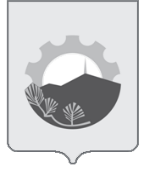 АДМИНИСТРАЦИЯ АРСЕНЬЕВСКОГО ГОРОДСКОГО ОКРУГА П О С Т А Н О В Л Е Н И Е28 января 2019 г.г.Арсеньев№36-па1.Число граждан, внесенных в список голосования на момент окончания голосованияцифрамипрописью2.Число документов для голосования, выданных территориальной счетной комиссией гражданам в день голосованияцифрамипрописью3.Число погашенных документов для голосованияцифрамипрописью4.Число заполненных документов для голосования, полученных членами территориальной счетной комиссиицифрамипрописью5.Число недействительных документов для голосования цифрамипрописью6.Число действительных документов для голосованияцифрамипрописью№п/пНаименование и адрес общественной территорииКоличество голосовКоличество голосов№п/пНаименование и адрес общественной территориицифрамипрописьюПредседатель территориальнойсчетной комиссииФИОподписьСекретарь территориальнойсчетной комиссииФИОподписьЧлены территориальной счетной комиссии:ФИОподписьФИОподписьФИОподписьФИОподпись1.Число граждан, внесенных в список голосования на момент окончания голосования (заполняется на основании данных территориальных счетных комиссий)цифрамипрописью2.Число документов для голосования, выданных территориальными счетными комиссиями гражданам в день голосования (заполняется на основании данных территориальных счетных комиссий)цифрамипрописью3.Число погашенных документов для голосования (заполняется на основании данных территориальных счетных комиссий)цифрамипрописью4.Число документов для голосования, содержащихся в ящиках для голосования (заполняется на основании данных территориальных счетных комиссий)цифрамипрописью5.Число недействительных документов для голосования (заполняется на основании данных территориальных счетных комиссий)цифрамипрописью6.Число действительных документов для голосования (заполняется на основании данных территориальных счетных комиссий)цифрамипрописью№п/пНаименование и адрес общественной территорииКоличество голосовКоличество голосов№п/пНаименование и адрес общественной территориицифрамипрописьюПредседатель муниципальной общественной комиссииФИОподписьСекретарь муниципальной общественной комиссииФИОподписьЧлены муниципальной общественной комиссии:ФИОподписьФИОподписьФИОподписьФИОподписьРАЗЪЯСНЕНИЕ О ПОРЯДКЕ ЗАПОЛНЕНИЯ ДОКУМЕНТА О ГОЛОСОВАНИИПоставьте любые знаки (знак) в пустых квадратах (квадрате) справа 
от наименования проекта благоустройства общественной территории (общественных территорий) не более чем (2) проекта благоустройства общественных территорий, в пользу которых сделан выбор.Документ для голосования, в котором знаки проставлены более чем в (2) квадратах, либо Документ для голосования, в котором знаки (знак) не проставлены ни в одном из квадратов, или не позволяющий установить волеизъявление голосовавшего - считаются недействительными.РАЗЪЯСНЕНИЕ О ПОРЯДКЕ ЗАПОЛНЕНИЯ ДОКУМЕНТА О ГОЛОСОВАНИИПоставьте любые знаки (знак) в пустых квадратах (квадрате) справа 
от наименования проекта благоустройства общественной территории (общественных территорий) не более чем (2) проекта благоустройства общественных территорий, в пользу которых сделан выбор.Документ для голосования, в котором знаки проставлены более чем в (2) квадратах, либо Документ для голосования, в котором знаки (знак) не проставлены ни в одном из квадратов, или не позволяющий установить волеизъявление голосовавшего - считаются недействительными.РАЗЪЯСНЕНИЕ О ПОРЯДКЕ ЗАПОЛНЕНИЯ ДОКУМЕНТА О ГОЛОСОВАНИИПоставьте любые знаки (знак) в пустых квадратах (квадрате) справа 
от наименования проекта благоустройства общественной территории (общественных территорий) не более чем (2) проекта благоустройства общественных территорий, в пользу которых сделан выбор.Документ для голосования, в котором знаки проставлены более чем в (2) квадратах, либо Документ для голосования, в котором знаки (знак) не проставлены ни в одном из квадратов, или не позволяющий установить волеизъявление голосовавшего - считаются недействительными.НАИМЕНОВАНИЕПРОЕКТАБЛАГОУСТРОЙСТВАОБЩЕСТВЕННОЙТЕРРИТОРИИКРАТКОЕ ОПИСАНИЕ ПРОЕКТА БЛАГОУСТРОЙСТВА ОБЩЕСТВЕННОЙ ТЕРРИТОРИИНАИМЕНОВАНИЕПРОЕКТАБЛАГОУСТРОЙСТВАОБЩЕСТВЕННОЙТЕРРИТОРИИКРАТКОЕ ОПИСАНИЕ ПРОЕКТА БЛАГОУСТРОЙСТВА ОБЩЕСТВЕННОЙ ТЕРРИТОРИИНАИМЕНОВАНИЕПРОЕКТАБЛАГОУСТРОЙСТВАОБЩЕСТВЕННОЙТЕРРИТОРИИКРАТКОЕ ОПИСАНИЕ ПРОЕКТА БЛАГОУСТРОЙСТВА ОБЩЕСТВЕННОЙ ТЕРРИТОРИИ